ČESKÝ JAZYK	 +   MATEMATIKA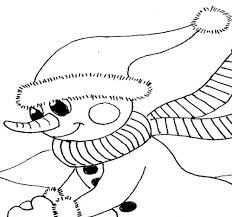 Pondělí 1. 2. 2021SPOLEČNÁ PRÁCE VE SKUPINÁCH NA MEET se nemusí dokončit, pokud při společné práci nestíháte.Připravíte si: ČJ + M = učebnici M, sešity M+ČJ, ČJ pracovní sešit, Pravopis podstatných jmen rodu středního a ženského - růžový pracovní sešit ČJ: Téma učiva: Podstatná jména rodu ženskéhoUčebnice: U53/ 14 společně do sešituRŮŽOVÝ PS str. 11/c, d společně do sešituŠkolákov – pravopis podstatných jmen rodu ženskéhoM: Téma učiva: Písemné násobení dvojciferným činitelemŠkolákov – společná práce    UČEBNICE:str. 37/20 – společná prácePO VÝUCE NA MEETu následuje SAMOSTATNÁ PRÁCE, kontrola proběhne následující den:ČJ: PS str.44/29,30 M: Minutovky 25/49a)     HAFÍ! JDE VÁM TO ČTENÍ TAKY? Tento týden čítanka strana 76-86 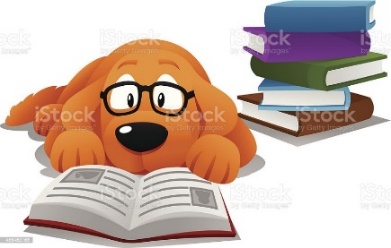 